OSNOVNA ŠKOLA DAVORINA TRSTENJAKAHRVATSKA KOSTAJNICA					J E L O V N I K 	   - 9. mjesec 2020. g. 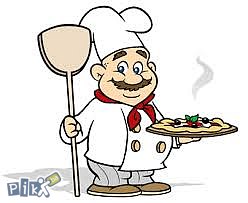 Ponedjeljak, 7.9.2020.		KIFLA SA ŠUNKOM I SIROM + SOKUtorak, 8.9.2020.			SENDVIČ + SOKSrijeda, 9.9.2020.			LINOLADA + SOKČetvrtak, 10.9.2020.		HOT-DOG +SOK Petak, 11.9.2020.			BUREK OD SIRA + SOK